INFORMAZIONI PERSONALINomeESPERIENZA LAVORATIVADATANome e indirizzo del datore diIavoroTipo di azienda o setoreTipo di impiegoPrincipali mansioni e responsabilitàDATANome e indirizzo del datore diIavoroTipo di azienda o settoreTipo di impiegoPrincipali mansioni e responsabilitàDATANome e indirizzo del datore diIavoroTipo di azienda o settoreTipo di impiegoPrincipali mansioni e responsabilitàDATANome e indirizzo del datore diIavoroTipo di azienda o setoreTipo di impiegoPrincipali mansioni e responsabilitàDATANome e indirizzo del datore diIavoroTipo di azienda o settoreTipo di impiegoPrincipali mansioni e responsabilitàALTRE ATTIVITÀDATANome e tipo di istitutoCarica e funzione ricopertaRisultati ottenutiDATANome e tipo di istitutoCarica e funzione ricopertaMANCINI NICOLADAL 1º GENNAIO 2007 a tutt'oggiLIBERO PROFESSIONISTASETTORE Farmaceutico-sanitario e di Formazione manageriale TRAINER — FORMATORE PER OPERATORI SANITARI E MANAGERDAL 2006 AL 2008Educazione Continua in Sanità — Via 0. Veschi 3 FirenzeAZIENDA DI FORMAZIONERESPONSABILE E COORDINATORE DEI CORSI ECM AMMINISTRATORE UNICODAL 2005 AL 2006CHANGE - SPAVIA GUERRAZZI, 30 - FIRENZE AZIENDA DI FORMAZIONE TRAINER-FORMATOREDAL 1977 AL 2005Boehringer Ingelheim Italia — loc PRULLI — ReggeIIo(FI)Azienda farmaceuticaISF poi Area MANAGER poi Product Manager poi Sales Assistant MANAGER E TRAINING MANAGERDAL 1974 AL 1977Farmacia er. Servillo — Afragola (NA)Farmacia privata dirigenteDiretore responsabileDal 1988 al 2009SANCAT a.s.d. - PolisportivaPRESIDENTE e AMMINISTRATORE DELEGATOn. soci 1000 — n.attività : 14 - Costruzione PalaSancatDal 2005 a oggiAFAM — Farmacie FiorentineComponente del Consiglio di Amministrazione su nomina del Sindaco di FirenzeDATANome e tipo di istitutoCarica e funzione ricopertaISTRUZIONE E FORMAZIONEDATANome e tipo di istituto di istruzioneo formazionePrincipali materie I abilità professionali oggetto dello studioQualifica conseguitaLivello nella classifìsazione nazionale (se pertinente)DATANome e tipo di istituto di istruzioneo formazionePrincipali materie / abilità professionali oggetto dello studioQualifica conseguitaLivello nella classificazione nazionale (se pertinente)DATANome e tipo di istituto di istruzioneo formazionePrincipali materie/ abilità professionali oggeto dello studioQualifica conseguitaLivello nella classificazionenazionale(se pertinentejCAPACITÀ ORGANIMATIVE E COMPETENZE PERSONALICAPACITÀ E COMPETENZETECNICHEDal 2007 a oggiASP — Orfanotrofio BigalloComponente del Consiglio di Amministrazione su nomina del Presidente della Provincia diFirenzeDal 1969 al 1973Università degli studi di Napoli — corso di laurea in Farmaciafarmacologia Laurea in farmacia1998Corso di Specializzazione in Formazione Formatori CTC di BolognaGestione dei processi formativiTRAINERDal 2003 a tutt'oggiOrdine dei farmacisti della provincia di FirenzeCONSULENTE PER LA PR0GETTAZIONE,ORGANIZZAZIONE ED EROGAZIONE DI CORSI DI FORMAZIONE NELL'AMBITO DEL PROGRAMMA ECMParticolare esperienza nella GESTIONE DELLE RISORSE UMANE , NEL MARKETING E NELLA FORMAZIONE TECNICO-SCIENTIFICA e GESTIONALE-REL/\ZIONALE.Docente in oltre 300 corsi di Formazione professionaleComponente Osservatorio Qualità della Formazione della Regione Toscana Collegio dei Garanti deII’Associazione Italiana FormatoriREFEREE DEL MINISTERO DELLA SALUTE - Per la formazione continua in medicina GESTIONE DI BUDGETGESTIONE DELLE RISORSE UMANE GESTIONE FORMAZIONE MANAGERIALEALTRE COMPETENZEPRIMA LINGUA ALTRE LINGUECapacità di letturaCapacità di scritturaCapacità di espressione oraleCapacità di letturaCapacità di scritturaCapacità di espressione oralePATENTE 0 PATENTIData, 1 l luglio 2019GESTIONE DI BUDGETGESTIONE DELLE RISORSE UMANE GESTIONE FORMAZIONE MANAGERIALE AMMINISTRAZIONEConoscenze: Tecniche - Amministrative - GiuridicheItalianolnglese Buona Buona BuonaFrancese Buona Buona BuonaPatente di tipo BIl sottoscntto è a conoscenza che, ai sensi dell’art.76 del DPR 445/2000, le dichiarazioni mondaci, la falsità negli atti e l'uso di atti falsi sono puniti dal codice penale e dalle leggi speciali. Inoltre, il sottoscritto autonzza al trattamento dei dati personali, secondo quando previsto da ex aitt. 13 Dlvo 196/2003 e 13 Reg. Europeo 679/2016.'Nicow Maxcixi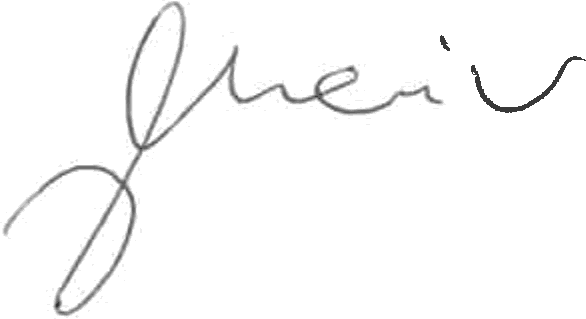 